

Department of Hospitality  Management  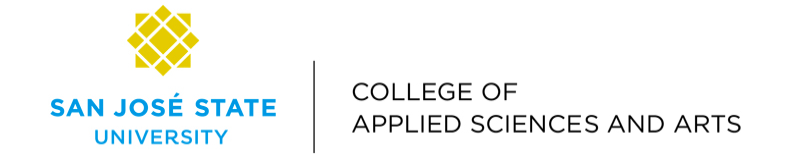 Advising Form - BS Hospitality, Tourism and Event ManagementEffective Fall 2013Name _________________________________		Phone__________________		Email _________________________________		Student ID _____________________________Address: Street ______________________ Apt # ____ City _______________ State _________ Zip_______Core Coursework - Required  (39 units)Coursework Supporting Major - Required (9 units) 


Baccalaureate Degree = 120 units:	Core 	39 UnitsSupporting Coursework	9 UnitsMajor Electives	18 UnitsSJSU General Education	51 UnitsSJSU PE Graduation Requirement	2 UnitsFree Elective	1 UnitMajor Electives Required  (18 units):  NOTE: Nine (9) of the eighteen (18) units must be completed in one of the four (4) “emphasis” areas. 1) General Emphasis, 2) Food & Beverage (F&B) Management Emphasis, 3) Hotel Emphasis or 4) Event Management Emphasis

Planning GridCourse #TitleSequenceUnitsTermGradePre-req/NotesHSPM 065Professional Seminar in Hospitality MgtF & Sp1Majors only
Orientation course - 
Take  1st semester in major HSPM 001Introduction to Hospitality & Tourism MgtF & Sp3HSPM 011Restaurant ManagementF & Sp3HSPM 001 (Co/pre)HSPM 065HSPM 012Cost Control in HospitalityF & Sp3HSPM 011HSPM 102Hotel and Lodging OperationsF & Sp3HSPM 001 (Co/pre)HSPM 065HSPM 104Hospitality MarketingF & Sp3HSPM 001HSPM 100WHSPM 105Finance in HospitalityF & Sp3HSPM 012BUS1 20NHSPM 107Legal Aspects of Hospitality ManagementF & Sp3HSPM 011HSPM 102HSPM 108Hospitality Information SystemsF & Sp3HSPM 102HSPM 011HSPM 134Human Resources in HR&TF & Sp3HSPM 001HSPM 140Meeting, Convention and Event IndustryF & Sp3HSPM 001 (Co/pre)HSPM 186Strategic ManagementF & Sp3HSPM 012HSPM 104HSPM 105 (Co/pre)HSPM 191AInternship Level IF & Sp2HSPM 001HSPM 065HSPM 191BInternship Level IIF & Sp3HSPM 012HSPM 104HSPM 105HSPM 191ACourse #TitleUnitsTermGradePre-req/Notes HSPM 100WWriting Workshop (counts in GE)GEPass WST, UDBUS1 20NSurvey of Accounting3STAT 95      (or)BUS2 90Elementary Statistics   
(or)Business Statistics3BUS3 160Organizational Behavior & Management3Course #TitleSequenceUnitsTermGradeEmphasis AreaHSPM 023Culinary ConceptsF & Sp3*F&B Mgt Emphasis*General EmphasisHSPM 97AEvent PlanningF & Sp3*Event Management EmphasisHSPM 101Multicultural, Community & Global IssuesFall3*Hotel EmphasisHSPM 141Resort and Club ManagementF & Sp3*Hotel EmphasisHSPM 142Tradeshow, Event and Meeting ManagementSpring3*Event Management Emphasis*General EmphasisHSPM 147Service Operations ManagementF & Sp3HSPM 148Wine AppreciationF & Sp3*F&B Mgt EmphasisHSPM 135Planning & Managing Recreation Areas & FacilitiesFall3HSPM 154Revenue ManagementSpring3*Hotel Emphasis*General EmphasisPre-req HRTM 105HSPM 156 Principles of Sustainable Travel and TourismF & Sp3HSPM 157Sustainable Recreation & EcotourismFall3HSPM 175Entrepreneurship in Hospitality Recreation and TourismSpring3*Event Management Emphasis*F&B Mgt EmphasisAY: _____ /_____AY: _____ /_____AY: _____ /_____AY: _____ /_____AY: _____ /_____FallWinterSpringSummer